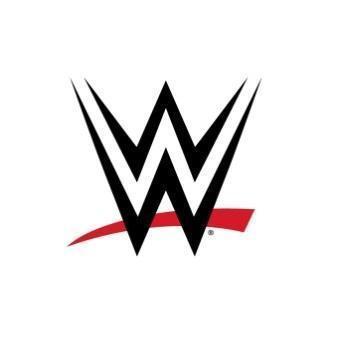 WWE MONEY IN THE BANK 2023: THE USOS BATTONO ROMAN REIGNSPRIEST E SKY VINCONO LA VALIGETTA 
IL GRANDE RITORNO DI JOHN CENALIV E RAQUEL TORNANO CAMPIONESSEROLLINS RESTA WORLD CHAMPION02 luglio 2023 - Uno spettacolo strepitoso alla O2 Arena di Londra, per il 14° appuntamento della storia con Money in The Bank, uno degli eventi di punta in casa WWE. In una serata in cui è tornata una leggenda come John Cena (ha fatto una Attitude Adjustment su Grayson Waller), il Main Event che raccontava la "Bloodline Civil War" è terminato con il successo di The Usos, che sono riusciti a mettere al tappeto Roman Reigns, che sta diventando sempre di più un capo senza tribù. Decisivo, dopo un tuffo a vuoto di Solo Sikoa, il Frog Splash di Jey Uso su Roman.  Grande successo per Damian Priest, che si è preso la vittoria dell'ambita valigetta nel Money in the Bank maschile, guadagnandosi il diritto di sfidare il campione mondiale in qualsiasi momento, battendo altri 6 avversari. Il membro del Judgment Day è costato anche la vittoria a Finn Balor, distraendolo durante il match per il World Heavyweight Championship contro Seth Rollins.Grande ribalta per la rientrante Liv Morgan, che insieme a Raquel Rodriguez ha strappato i Women's Tag Team Championship da Ronda Rousey e Shayna Baszler, una coppia che apparentemente sembrava imbattibile. IYO SKY è la nuova Miss Money in the Bank: l'ex campionessa di NXT, dopo essere stata colpita da Bayley, ricambia il "favore" alla sua leader e si prende la valigetta.Qui sotto i risultati dei match: Men's Money in the Bank Ladder Match
Vincitore: Damian Priest vs Butch, LA Knight, Logan Paul, Ricochet, Santos Escobar e Shinsuke NakamuraWomen's Tag Team Championship
Vincitrici: Liv Morgan & Raquel Rodriguez vs Ronda Rousey & Shayna BaszlerIntercontinental Championship
Vincitore: Gunther vs Matt RiddleSingle Match
Vincitore: Cody Rhodes vs Dominik MysterioWomen's Money in the Bank Ladder Match
Vincitrice: IYO SKY vs Bayley, Trish Stratus, Zoey Stark, Becky Lynch e Zelina VegaWorld Heavyweight Championship
Vincitore: Seth Rollins vs Finn BalorBloodline Civil War Tag Team Match
Vincitori: The Usos vs Roman Reigns & Solo SikoaA proposito di WWEWWE, società ad azionariato diffuso (NYSE:WWE), è un’organizzazione di media integrati e leader riconosciuto nell’intrattenimento globale. La società comprende un portfolio di imprese che creano e distribuiscono contenuti originali 52 settimane l’anno per un pubblico globale. WWE si dedica all’intrattenimento per tutta la famiglia nei suoi programmi televisivi, pay per view, contenuti digitali e piattaforme di pubblicazione. La programmazione WWE (TV-PG, con programmi per famiglie), raggiunge più di 900 milioni di case nel mondo in 30 lingue differenti. WWE Network, la prima network premium over-the-top 24 ore su 24 su 7 giorni che include tutti i pay-per-view, la programmazione prevista e un enorme archivio di video-on-demand, è attualmente disponibile in più di 180 paesi. La compagnia ha la sua sede principale a Stamford, Connecticut, con uffici a New York, Los Angeles, Londra, Mexico City, Mumbai, Shanghai, Singapore, Dubai, Monaco di Baviera e Tokyo.Ulteriori informazioni su WWE (NYSE: WWE) si possono trovare su wwe.com e corporate.wwe.com. Per informazioni sulle nostre attività globali, andate su www.wwe.com/worldwide/.Noesis per WWEAlessia Rebaudo: alessia.rebaudo@noesis.net Federica Silva: federica.silva@noesis.netFrancesco Palmerini: francesco.palmerini@noesis.netTelefono: +39 02 8310511Marchi registrati: tutta la programmazione WWE, i nomi degli atleti, immagini, slogan, mosse di wrestling, marchi registrati, loghi e copyright sono di proprietà esclusiva di WWE e delle sue sussidiarie. Tutti gli altri marchi registrati, loghi e copyright sono di proprietà dei rispettivi proprietari.Dichiarazioni previsionali: Questo comunicato stampa contiene dichiarazioni ai sensi delle disposizioni in materia di premi di sicurezza (safe-harbour) del Securities Litigation Reform Act del 1995, che sono soggette a vari rischi e incertezze. Tali rischi e incertezze includono, senza limitazioni, i rischi relativi alla stipula, il mantenimento e il rinnovo degli accordi chiave, comprese la programmazione televisiva e della pay-per-view ed i nostri nuovi accordi di distribuzione nella rete; rischi relativi al lancio e alla manutenzione del nostro nuovo network; la necessità di sviluppare continuamente la programmazione creativa e divertente; la costante importanza degli artisti chiave e dei servizi di Vincent McMahon; le condizioni dei mercati in cui operiamo e la registrazione dei marchi, dei media e del merchandising della compagnia all'interno di tali mercati; incertezze relative alle questioni di regolamentazione; rischi derivanti dalla natura altamente competitiva e frammentaria dei nostri mercati; incertezze associate ai mercati internazionali; l'importanza di proteggere la nostra proprietà intellettuale e il rispetto dei diritti di proprietà intellettuale altrui; il rischio di incidenti o infortuni durante i nostri eventi fisicamente impegnativi; rischi connessi con la produzione e viaggi da e per i nostri grandi eventi live, sia a livello nazionale che internazionale; rischi relativi alla nostra attività cinematografica; rischi relativi a nuovi business e investimenti strategici; rischi relativi ai nostri sistemi informatici e alle operazioni on-line; rischi relativi alle condizioni economiche generali e la nostra esposizione al rischio di crediti inesigibili; rischi relativi ai contenziosi; rischi relativi alle aspettative di mercato circa le nostre performance finanziarie; rischi relativi alla nostra linea di credito revolving in ambiti specifici e più in generale nei mercati dei capitali; rischi relativi al gran numero di azioni ordinarie controllate da membri della famiglia McMahon e la possibilità di vendita delle loro azioni da parte dei McMahons o la percezione della possibilità di tali vendite; il relativamente piccolo flottante delle azioni; e altri rischi e fattori indicati di volta in volta nei documenti depositati presso la Securities and Exchange Commission. I risultati effettivi potrebbero differire materialmente da quelli attualmente attesi o anticipati. Inoltre, il nostro dividendo dipende da una serie di fattori, tra cui, tra le altre cose, la nostra liquidità e il cash flow storico e atteso, il piano strategico (compresi usi alternativi del capitale), i nostri risultati e condizioni finanziarie, le restrizioni contrattuali e legali sul pagamento dei dividendi, le condizioni economiche e competitive generali e altri fattori che il nostro Consiglio di Amministrazione potrebbe considerare rilevanti.